ANEXA 2Entry Form(Capital  letters only)Title of the movie (in English)……………………………………...........................................................
Title (in the original language)………………………………………………………………………………………
Section:………………...........................................................................................................................
Running time: ................................................................................................................................FILM MAKERS:1) Name:   …………………………………………………………………………………………………………………………Last Name:  ……………………………………………………………………………………………………………………..Age: ………………………………………………………………………………………………………………………………….Address:……………………………………………………………………………………………………………………………E-mail:  …………………………………………………………………………………………………………………………….Telephone number:… ……………………………………………………………………………………………………..2) Name:   ………………………………………………………………………………………………………………………..Last Name:  ……………………………………………………………………………………………………………………..Age: ………………………………………………………………………………………………………………………………….Address: ………………………………………..…………………………………………………………………………………E-mail:  …………………………………………………………………………………………………………………………….Telephone number:………………………… ……………………………………………………………………………..COORDINATING TEACHER:Name:   …………………………………………………………………………………………………………………………….Last Name:  ……………………………………………………………………………………………………………………..Address:…………………………………………………………………………………………………………………………..E-mail:  …………………………………………………………………………………………………………………………….Telephone number:… ……………………………………………………………………………………………………..Country: …………………………………………………………………………………………………………………………..Please send the films, entry form and synopsis to the following e-mail address: clubvideoart@gmail.com Signatures:Film maker 1:………………………………….......................Film maker 2:…………………………………………………….…Coordinating teacher:……………………………………………Note:  By signing this document you have consented to having the submitted film used to promote the festival, as well as non-formal education.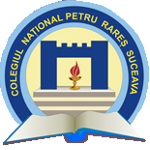 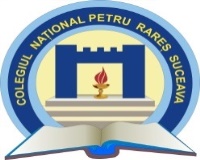 MINISTRY OF NATIONAL EDUCATIONNATIONAL COLLEGE „PETRU RAREȘ” SUCEAVA
str.  Mihai  Viteazu  nr. 24  720059 e-mail: cnpr@warpnet.ro 
tel.:   0230-520822  fax:  0330-401178 web: www.cnprsv.ro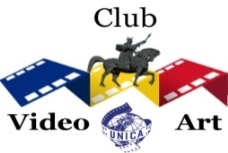 